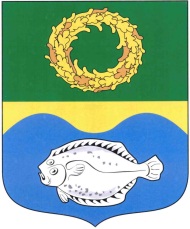 РОССИЙСКАЯ ФЕДЕРАЦИЯКАЛИНИНГРАДСКАЯ ОБЛАСТЬОКРУЖНОЙ СОВЕТ ДЕПУТАТОВМУНИЦИПАЛЬНОГО ОБРАЗОВАНИЯ«ЗЕЛЕНОГРАДСКИЙ ГОРОДСКОЙ ОКРУГ»(первого созыва)РЕШЕНИЕот 04 сентября 2019 года                   			                        № 326 г. ЗеленоградскО внесении изменения в Порядок определения размера платы за установку и эксплуатацию рекламных конструкций на земельных участках, зданиях или ином недвижимом имуществе, находящихся в муниципальной собственности муниципального образования «Зеленоградский городской округ», а также на земельных участках, государственная собственность на которые не разграничена, утвержденный решением окружного Совета депутатов муниципального образования «Зеленоградский городской округ» от 28 ноября 2018 года № 261 	В соответствии с Федеральным законом от 13.03.2006 года №38-ФЗ       «О рекламе», Федеральным законом от 06.10.2003 года №131-ФЗ «Об общих принципах организации местного самоуправления в Российской Федерации» окружной Совет депутатов муниципального образования «Зеленоградский городской округ»  РЕШИЛ:	1. Внести в Порядок определения размера платы за установку и эксплуатацию рекламных конструкций на земельных участках, зданиях или ином недвижимом имуществе, находящихся в муниципальной собственности муниципального образования «Зеленоградский городской округ», а также на земельных участках, государственная собственность на которые не разграничена, утвержденный решением окружного Совета депутатов муниципального образования «Зеленоградский городской округ» от 28 ноября 2018 года № 261, следующее изменение:          абзацы десятый – четырнадцатый пункта 3 изложить в следующей редакции:	«К2 - коэффициент, отражающий зависимость размера платы от размера площади рекламной конструкции:	- до 18 кв. м включительно - 7,0;	- от 19 кв. м до 36 кв. м включительно - 0,8;	- от 37 кв. м до 200 кв. м включительно - 0,6;- более 200 кв. м – 0,4;».	2. Опубликовать решение в газете «Волна» и разместить на официальном сайте органов местного самоуправления муниципального образования «Зеленоградский городской округ».	3.  Решение вступает в силу со дня официального опубликования.Глава муниципального образования«Зеленоградский городской округ»                                                  С.В. Кулаков	